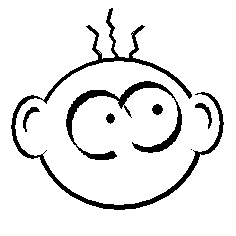 ^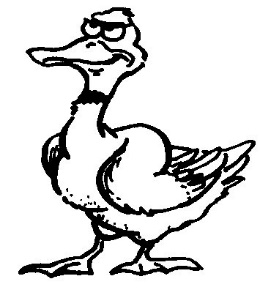 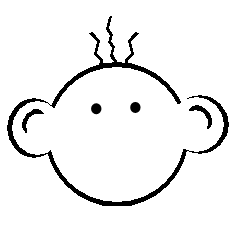 ^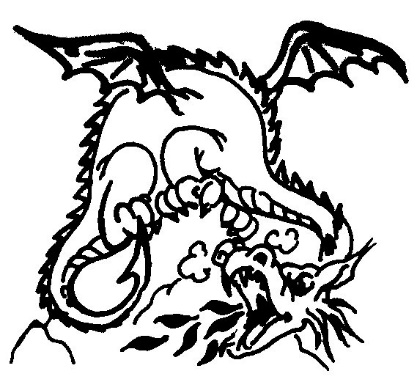 ^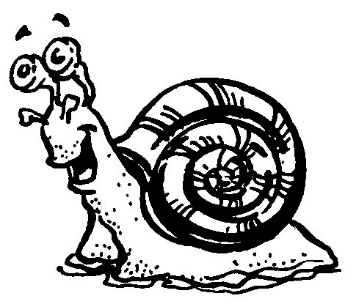 ^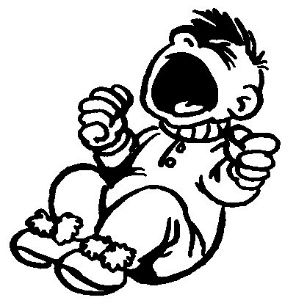 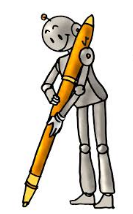 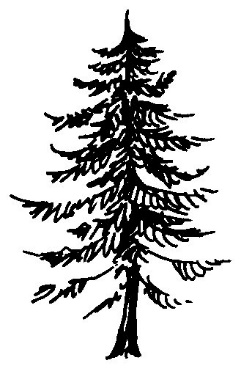 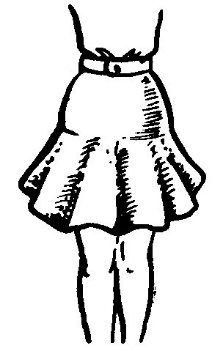 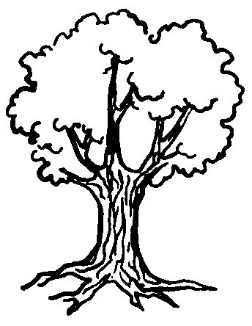 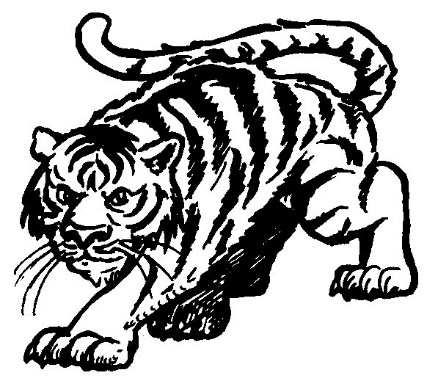 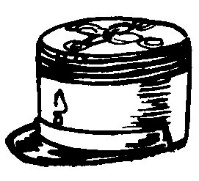 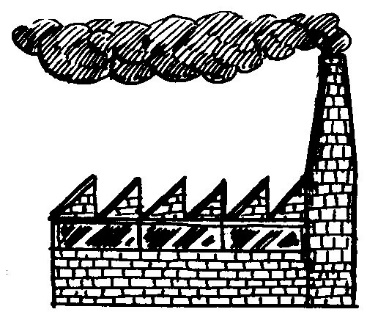 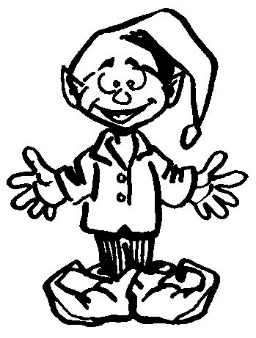 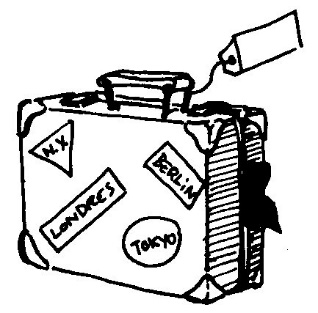 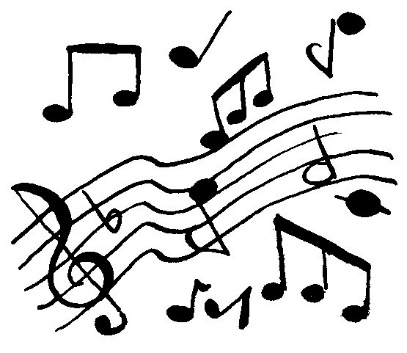 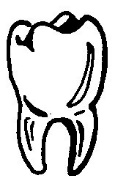 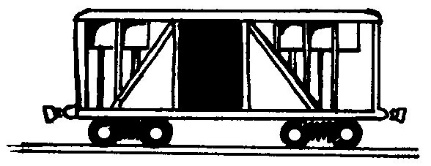 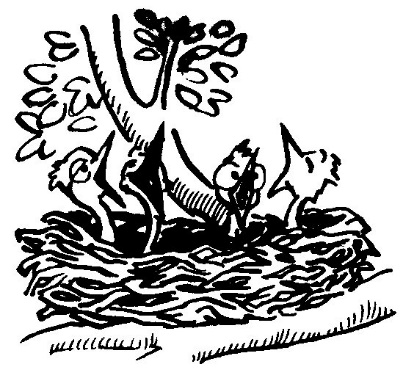 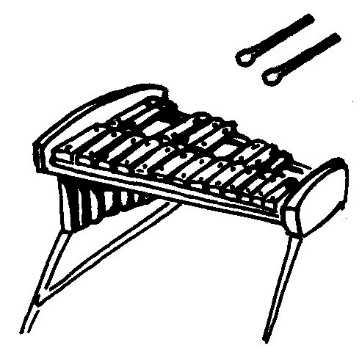 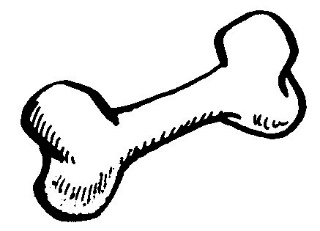 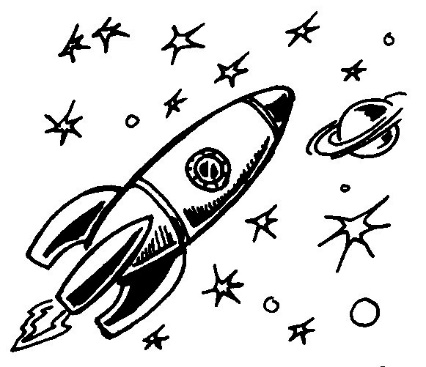 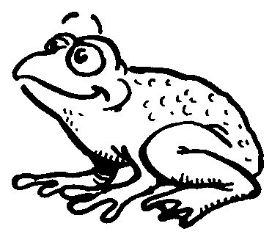 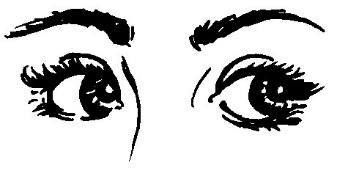 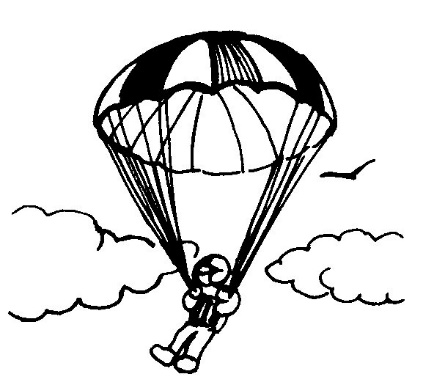 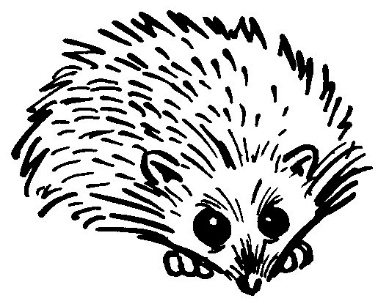 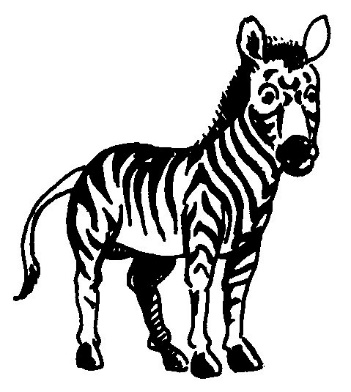 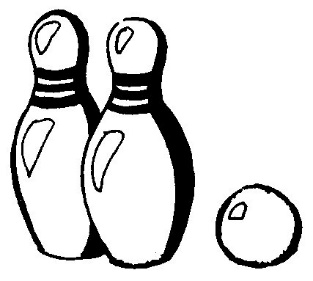 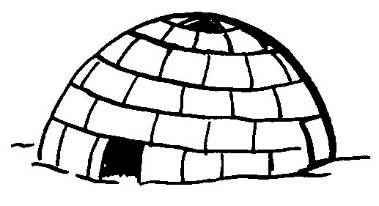 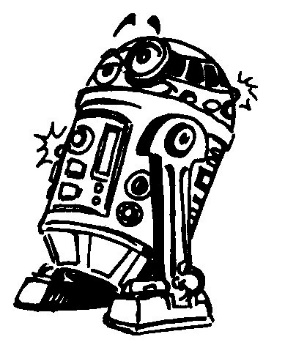 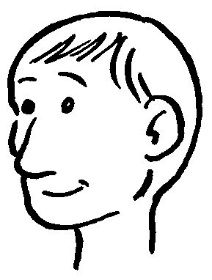 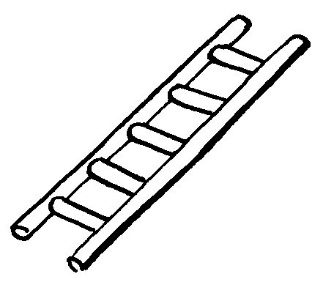 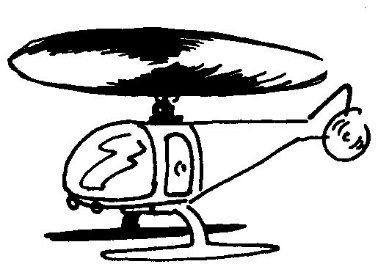 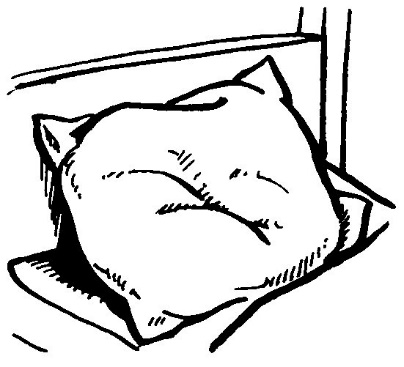 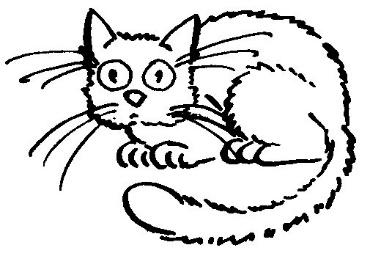 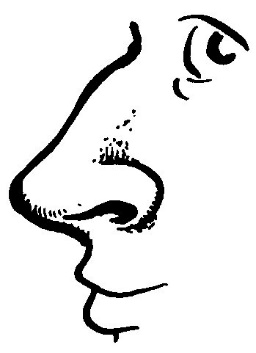 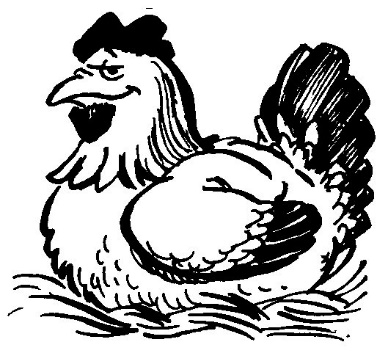 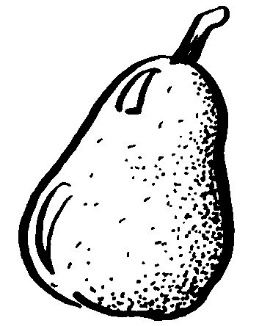 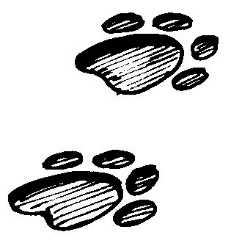 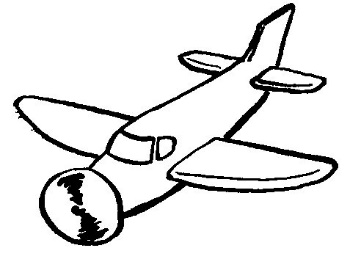 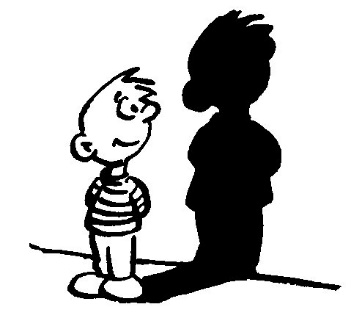 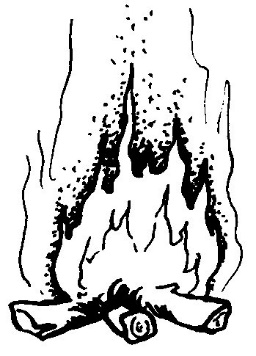 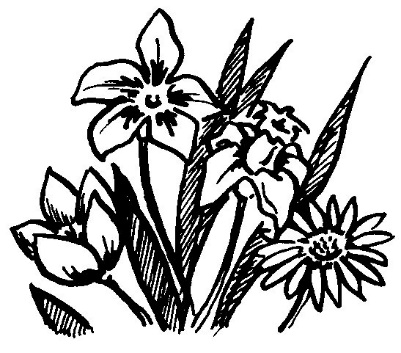 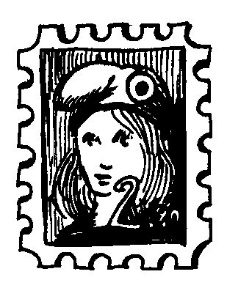 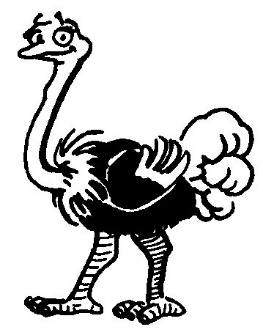 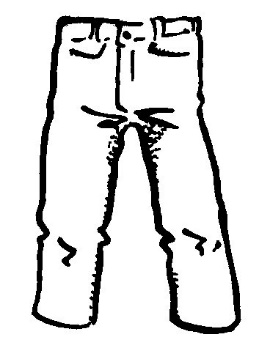 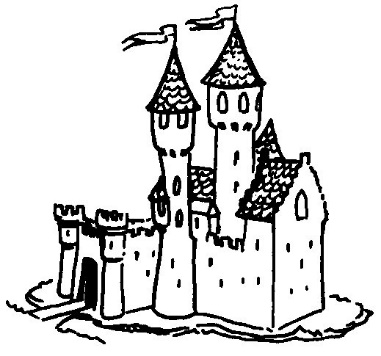 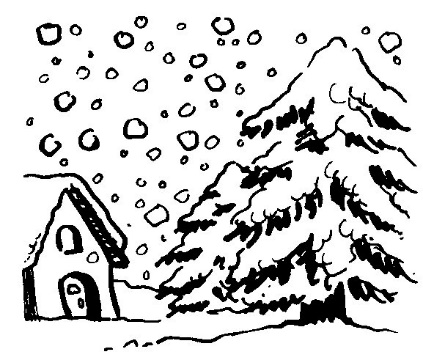 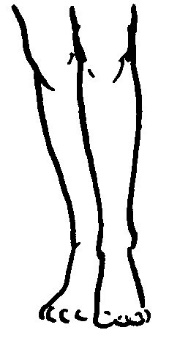 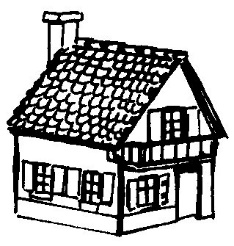 ^^^^^^^^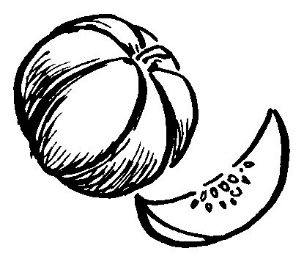 ^^^^^^^^^^^^^^^^^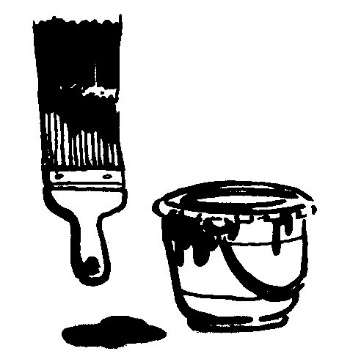 ^     	 je suis allé				j’aimerais	je suis parti				j’ai joué	je me suis promené			j’ai regardé							j’ai reçu							j’ai colorié							c’est	je suis alléeje suis partieje me suis promenée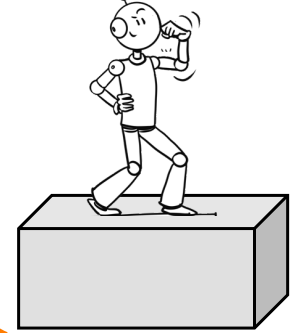 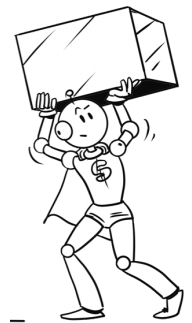 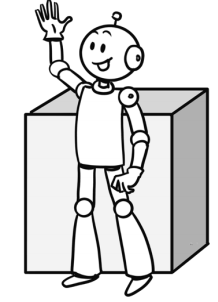 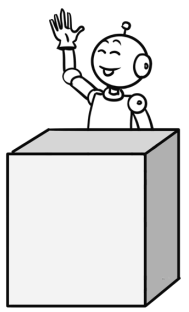 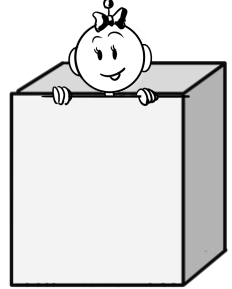 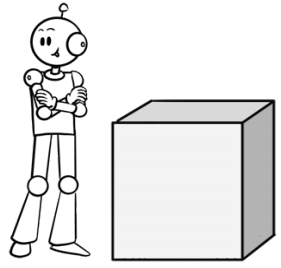 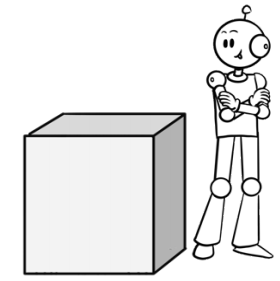 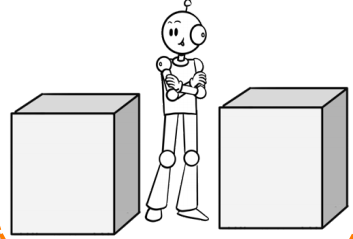 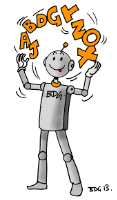 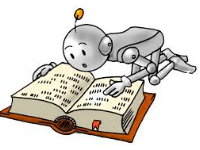 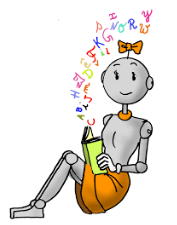 